    Youth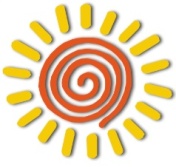 Literacy    Council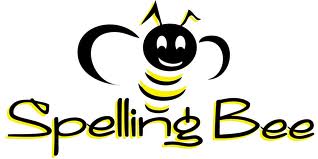 Bee Informed, BEE a Sponsor!The Great Grey Bruce Grown-up Team Spelling Bee is on Thursday, February 22, 2018 at 519 just outside Walkerton!  Join us!!!!WHAT IS THE BEE?
The GREAT GREY-BRUCE SPELLING BEE for Adult Teams is a fundraiser to bring people together to have fun for a great cause.  Proceeds from The Bee directly support literacy services for children and youth in our community.   
HOW DOES IT WORK?
Teams of 2-4 adults come together to spell words in a fun and friendly competition with other teams.  Each team is given one word per round and has 30 seconds to come up with the correct spelling, which they write on their board and hold up within the time limit.  If they strike out, they can buy their way back in with a Rebuzz.  If they want to discard a word, they can buy a Buzz-off.  And if they want to get an opposing team by springing a rotten word on them, they can buy (one only!) Stinger.Each team can also look for a sponsor (see below).  A sponsorship brings certain advantages to the team (hey, did we say it would be fair?)  Teams can win in a variety of categories:Best spellersMost Room for Improvement (first eliminated)Best costume/uniform (audience vote - purchased)Best name (audience vote - purchased)Best team spirit (audience vote)WHERE DO SPELLERS COME FROM?
Spellers come from the community. Sponsors can send their own team or we will find a team to represent the sponsor.  WHERE DO SPONSORS COME FROM?Sponsors are individuals, organizations or businesses that want to support the event but don’t necessarily want to be on a team. Sponsorships are available at four levels:  Busy Bee, Bumble Bee, Honey Bee and Bees’ Knees.  Different levels bring different benefits (see sponsor page) Bees’ Knees sponsors are considered event sponsors.  
 FUN WITH A PURPOSE
Proceeds from The Great Grey-Bruce Spelling Bee supports free tutoring and support for children 6-18 and their families throughout South Grey Bruce. Our services help kids stay in school and get the education they need, by recruiting, training & supporting volunteer tutors. Our programs include confidential individual tutoring, alternative group learning formats like drama workshops and homework clubs, family literacy, and reading enrichment for children, without charge to our clients.  Youth				Literacy    CouncilBEE A Sponsor!  SPONSORSHIP FORMSponsor Name:_____________________________________________________________________ (Please print name as you would like it to appear in the program and publicity) Address:__________________________________________________________________________ __________________________________________________________________________ Contact Name:_____________________________________________________________________ Phone:__________________(text?) Yes        No	 Email: _________________________________________ TYPE OF SPONSORSHIP BUSY BEE - $ 75 - Sponsors One Team, Provides One Buzz-off for sponsored team;Website & Program Listing BUMBLE BEE - $ 100 - Sponsors One Team, Provides one Buzz-off or Stinger for sponsored team; Certificate, and Featured Website & Program Listing BEES’ KNEES - $ 500 – Event sponsor Featured in promotional material produced (after sponsorship commitment date).  Featured on Website, Full Page in Program and space for promotional sponsor material displayed at event.  Two tickets to Youth Literacy’s fall Literary Murder Mystery event.
Sponsor will have the opportunity to deliver a brief message during eventHONEY BEE - $ 150 - Sponsors One Team, Provides one Buzz-off and one Re-buzz for each sponsored team; one ticket to Youth Literacy’sLiterary Murder Mystery event; Framed Certificate, Highlighted on Website and ½ Page in ProgramCheck all that apply:  Our cheque is enclosed. 		 We will register now & send the cheque by February 15th, 2018.  We will send ______ teams from our organization; (2-4 spellers per team; please complete separate team 									entry form).  We would like SGB Youth Literacy Council to find a spelling team/s for us.  We will email our logo and website link to add to SGB Youth Literacy Council Website. For more information please call Kimm at 519.364.0008, email us at info@sgbyouthliteracy.org, or visit our website www.sgbyouthliteracy.org  or our facebook page Please return this Registration Form by February 15th  to 	SGB Youth Literacy Council467 10th St, Ste 304	Hanover, ON  N4N 1R3